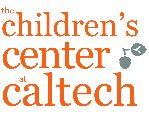 Extra Days Payment FormChild’s Name ___________________________________________________Classroom __________________ Extra Days (list date/s) ______________Parent Signature ________________________________________________Teacher/Office Signature___________________ /____________________*Please obtain your classroom teacher’s signature first before bringing to the office to confirm there is space available on the day you requested. Amount will be invoiced on your monthly tuition bill. Extra Days Payment FormChild’s Name ___________________________________________________Classroom __________________ Extra Days (list date/s) ______________Parent Signature ________________________________________________Teacher/Office Signature___________________ /____________________*Please obtain your classroom teacher’s signature first before bringing to the office to confirm there is space available on the day you requested. Amount will be invoiced on your monthly tuition bill. 